REGISTRATION FORM / FORMULARIO DE REGISTROPlease send this form to: / Por favor envíe este formulario a:E-mail:		icaonacc@icao.int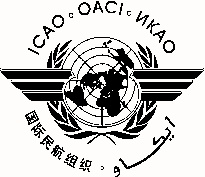 RE-PREVInternational Civil Aviation OrganizationOrganización de Aviación Civil InternacionalInternational Civil Aviation OrganizationOrganización de Aviación Civil InternacionalNorth American, Central American and Caribbean Office (NACC)Oficina para Norteamérica, Centroamérica y Caribe (NACC)North American, Central American and Caribbean Office (NACC)Oficina para Norteamérica, Centroamérica y Caribe (NACC)Runway excursion prevention seminar / Seminario sobre prevención de excursión de pista (RE-PREV)Runway excursion prevention seminar / Seminario sobre prevención de excursión de pista (RE-PREV)Lima, Peru, 9 to 10 October 2014 / Lima, Perú, 9 al 10 de octubre de 2014Lima, Peru, 9 to 10 October 2014 / Lima, Perú, 9 al 10 de octubre de 20141.Name Nombre2.Position Cargo3.OrganizationOrganización4.CountryPaís5.TelephoneTeléfono6.E-mailCorreo-e